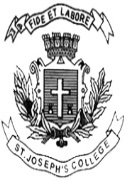 ST. JOSEPH’S COLLEGE (AUTONOMOUS), BENGALURU-27M.Sc. Botany : IV SemesterSemester Examination: April 2022(Examination conducted in July 2022)BO 0218: BiotechnologyTime- 2 ½ hrs		                                     	               Max Marks-70Part A : Answer any TEN of the following:				   10 x 2 = 20 marks Cellulase enzymeChimeric DNACosmid CryopreservationDNA Ligase EcoRIFlavr SavrIrreversible Enzyme ImmobilizationMicroinjectionScope of BiotechnologySomatic hybridsTransposonsPart B : Answer any FIVE of the following;			     5 x 6 = 30 marks Biosafety & Social concerns involved in BiotechnologyBriefly discuss the principle and procedure of miRNA Technology Define CaMV and explain its properties Detailed note on significance of Bacillus thuringiensis and its industrial productionExplain the chemical methods involved in Genetic transformationIndustrial Production of Organic SolventsMolecular mechanism of Agrobacterium mediated transformation Part C : Answer any TWO of the following;				   10 x 2 = 20 marks Discuss the Upstream and Downstream processes involved in Penicillin ProductionDifferentiate the principle, procedure and significance between AFLP & RAPDWrite a detailed account on Binary and Shuttle vectors with suitable diagrams